Методика проведения диагностикиСводная диагностикаГруппа младшего дошкольного возраста от 3 до 4 лет Сводная диагностикаМладшая группа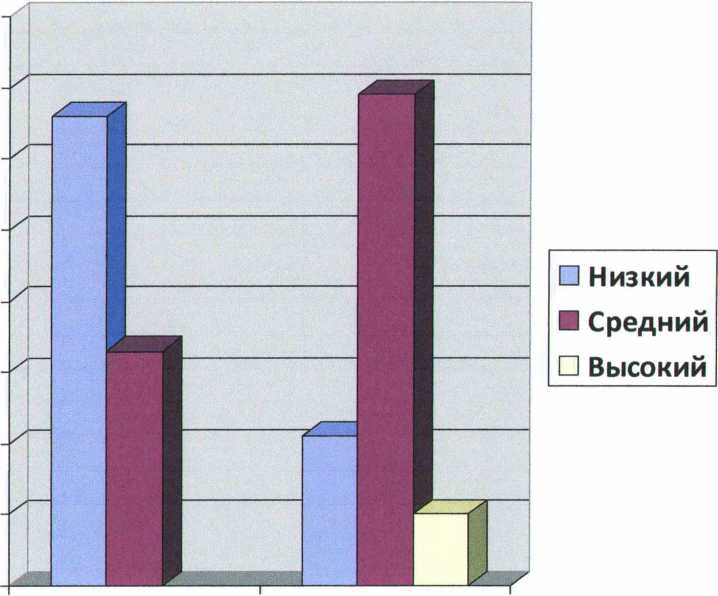 80%70%60%50%40%30%20%10%0%Начало года Конец годаАнализ диагностики знаний, умений и навыков детей во 2-й младшей группе по нравственно-патриотическому воспитанию.Мной была проведена диагностика в начале 2013года. Целью обследования являлось изучение уровня знаний и представлений детей о себе и своей семье, о детском саде, родном городе.По результатам диагностики на начало года: низкий уровень - 16 детей, средний - 9 детей, высокий уровень - 0. Стало понятно, что уровень знаний и умений детей по нравственно-патриотическому воспитанию в начале года составляет 33,3%. Полученные данные показывают, что уровень нравственно-патриотического воспитания детей в начале года ниже среднего. Дети не имеют достаточных знаний о себе и своей семье, о детском саде, о родном городе.Вторичная диагностика, проведённая в конце учебного года показала результаты: низкий уровень - 6 детей, средний - 15 детей, высокий - 4 ребёнка. Это показало, что уровень знаний и умений в конце года составил 79,2%.Анализируя результаты диагностики можно говорить о динамике развития знаний, умений и навыков у детей по формированию нравственно-патриотических чувств. Планирую продолжать работу по нравственно-патриотическому воспитанию в средней группе.Диагностическое задание – «Рисую семью».Цель: выявить наличие у ребёнка представлений о мире семьи (что такое семья, кто входит в состав семьи).Материал: листы бумаги, карандаши, фломастеры.Содержание: взрослый предлагает ребёнку нарисовать всех членов своей семьи.По окончанию выполнения задания ребёнку предлагают ответить на вопросы:-Кого ты нарисовал?-Можно ли твой рисунок назвать «Моя семья»? Почему? Примерный ответ: «Можно. Потому, что семья- это когда вместе папа, мама, я и другие. И все они любят друг друга.Индивидуальная беседа по семейной фотографии.Цель: выявить наличие у ребёнка представлений о себе и своей семье.Материал: семейная фотография.Содержание: взрослый предлагает ребёнку внимательно рассмотреть фотографию и ответить на вопросы:-Покажи себя на фотографии.-Назови своё имя, фамилию.-Назови по именам, кто с тобой рядом на фотографии.-Ты можешь назвать фотографию «Моя семья»? Почему?Критерии.1 Имеет элементарное представление о родном доме.2Осознаёт себя сыном (дочкой), мальчиком (девочкой).3 Знает своё имя, фамилию.4 Знает по именам маму, папу, дедушку, бабушку, брата, сестру.6 Умеет выразить отдельные состояния и потребности с помощью речи («Я хочу спать»).7 Узнаёт себя и выделяет среди членов семьи на фотографии.8 Задаёт вопросы о себе и своём организме.9 Говорит о себе в первом лице – «Я».10 Говорит о себе с положительным чувством  («Я хороший»).11 Выражает привязанность к близким.Уровни.Высокий:  Уверенно называет своё имя, фамилию, пол.  Точно называет членов семьи по именам. Узнаёт себя и выделяет среди членов семьи на фотографии. Говорит о себе с положительным чувством. Задаёт вопросы о себе и своём организме. Выражает привязанность к близким.Средний: Называет своё имя, фамилию и пол. Затрудняется назвать всех членов семьи по именам. Выражает отдельные состояния и потребности с помощью речи. Узнаёт себя и выделяет среди членов семьи на фотографии. Не задаёт вопросы о себе и своём организме. Говорит о себе в первом лице. Говорит о себе с положительным чувством. Выражает привязанность к близким.Низкий: знает своё имя, фамилию, пол. Не называет всех членов семьи по именам. Выражает отдельные состояния и потребности с помощью речи. Не задаёт вопросы о себе и своём организме. Говорит  о себе в третьем лице. Выражает привязанность к  близким.Индивидуальная беседа «Мой детский сад».Цель: выявить наличие у ребёнка представлений о детском саде ( о сотрудниках, детях, различных помещениях и их назначении).Материал: групповая фотография, фотографии различных служб и помещений детского сада.Содержание: взрослый поочерёдно предлагает ребёнку различные фотографии и задаёт вопросы:(групповая фотография)-как называется твой детский сад?- Как зовут твоих воспитателей, няню, детей в твоей группе?( фотографии различных помещений и служб)- Куда мы ходим заниматься физкультурой, музыкой?- Где и кто нам готовит кушать?- Где и кто нас лечит и делает прививки?- Ты любишь помогать взрослым в детском саду?Критерии.1 Знает название своего детского сада.2 Знает имена и отчества своих воспитателей, няни, других сотрудников детского сада.3 Знает имена детей своей группы.4 Знает названия помещений в своей группе.- Знает свой участок.-Участвует с воспитателем в добрых делах.7 Охотно выполняет просьбы взрослого.Уровни.Высокий: Точно знает название своего детского сада. Называет по имени и отчеству своих воспитателей и няню, других сотрудников детского сада. Узнаёт детей своей группы и называет их по именам.  Хорошо ориентируется в своей группе. Умеет вступать в общение, отвечает на вопросы, пользуется словами: «Спасибо», «пожалуйста», «здравствуйте», «до свидания». Легко вступает в контакт.Средний: Знает название своего детского сада. Называет по имени и отчеству только воспитателей  и няню. Хорошо ориентируется в своей группе.  Узнаёт детей своей группы и называет их по именам. Неохотно вступает в общение, отвечает только на наводящие вопросы. Не всегда пользуется словами: «спасибо», «пожалуйста», «здравствуйте», «до свидания».Низкий: Не знает название своего детского сада. Называет мо имени и отчеству только воспитателей и няню.  Неуверенно ориентируется в помещении группы. Узнаёт детей своей группы и называет их по именам. Не пользуется ( по напоминанию) словами: «спасибо», «пожалуйста», «здравствуйте», «до свидания». В общение вступает неохотно.Индивидуальная беседа «Мой город»Цель: выявит наличие у ребёнка представлений о малой родине- городе (элементарные особенности малой родины, труд взрослых, городской транспорт).Материал: фотографии с видами города, иллюстрации с различными профессиями, транспортом.Содержание: взрослый предлагает ребёнку рассмотреть фотографии с видами родного города и спрашивает:-Как называется наш город?- Назови свой домашний адрес.Взрослый предлагает ребёнку иллюстрации с различными профессиями.-Кем работают твои родители?  (найди и покажи).Взрослый предлагает ребёнку иллюстрации с различными видами транспорта.- Покажи, какой транспорт есть в нашем городе.Критерии.1 Знает название своего горда.2 Называет свой домашний адрес.3 имеет представление о труде взрослых.4 Имеет представление о транспорте.Уровни.Высокий: точно говорит название города. Знает свой домашний адрес. Имеет представление о том, кем работают родители. Узнаёт и называет транспорт города.Средний: Знает название города. Домашний адрес называет не полностью. Затрудняется назвать, кем работают родители. Узнаёт и называет транспорт города.Низкий: Не знает название города, Не называет свой домашний адрес. Не имеет представления, кем работают родители. Узнаёт и называет транспорт города.